Муниципальное бюджетное дошкольное образовательное учреждение «Детский сад № 34 «Колосок» города Белово»«Информационная безопасность дошкольников»                              Составители:             У.В.Чистякова,воспитатель;                                                 В.А.Зимина,воспитатель                                            О.В. Иванова, воспитательБелово 2019Общие правила для родителейНезависимо от возраста ребенка используйте программное обеспечение, помогающее фильтровать и контролировать информацию, но не полагайтесь полностью на него. Ваше внимание к ребенку - главный метод защиты.Если Ваш ребенок имеет аккаунт на одном из социальных сервисов (LiveJournal, blogs.mail.ru, vkontakte.ru и т.п.), внимательно изучите, какую информацию помещают его участники в своих профилях и блогах, включая фотографии и видео.Проверьте, с какими другими сайтами связан социальный сервис Вашего ребенка. Странички Вашего ребенка могут быть безопасными, но могут и содержать ссылки на нежелательные и опасные сайты (например, порносайт, или сайт, на котором друг упоминает номер сотового телефона Вашего ребенка или Ваш домашний адрес)Поощряйте Ваших детей сообщать обо всем странном или отталкивающим и не слишком остро реагируйте, когда они это делают (из-за опасения потерять доступ к Интернету дети не говорят родителям о проблемах, а также могут начать использовать Интернет вне дома и школы).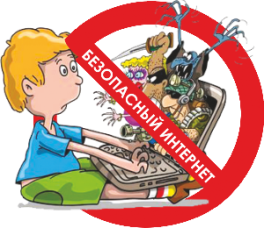 Будьте в курсе сетевой жизни Вашего ребенка. Интересуйтесь, кто их друзья в Интернет так же, как интересуетесь реальными друзьями.Рекомендации «Правила соблюдения организации игровой деятельности детей с компьютером»1. Ребенок может работать за компьютером не более 15 минут в день. 2. Лучше играть в компьютерные игры в первой половине дня. 3. В течение недели ребенок может работать с компьютером не более трех раз. 4. Комната, в которой он работает за компьютером, должна быть хорошо освещена. 5. Врачи советуют ежедневно проводить в комнате с компьютером влажную уборку и проветривание. 6. Неплохо держать в комнате аквариум, который более полезен, чем кактус у монитора якобы впитывающий вредное излучение. 7. Мебель (стол и стул) по размерам должна соответствовать росту ребенка. 8. Рекомендованное расстояние от глаз ребенка до монитора не менее 60 см. 9. В процессе игры с компьютером нужно обязательно сделать зарядку для глаз. 10. Занятия за компьютером нужно сменить физическими упражнениями и играми. меры предосторожности:Меры предосторожности при работе с компьютером:1. Следить за тем, во, что играет ребенок, какие фильмы он смотрит. 2. Установить на компьютере полезные программы, которые будут учить ребенка полезному и нужному. 3. Проводить с ребенком гимнастику глаз, следите, чтобы на мониторе компьютера не было бликов. 4. Чаще играть с ребенком в обычные игры, развивающие сенсорику и внимательность. 5. Помогать ребенку найти общий язык со сверстниками, научите его манерам общения, старайтесь чаще с ним разговаривать. 6. Не оставлять ребенка за компьютером без присмотра (в первую очередь, маленьких детей). 7. Ограничить время нахождения за компьютером. 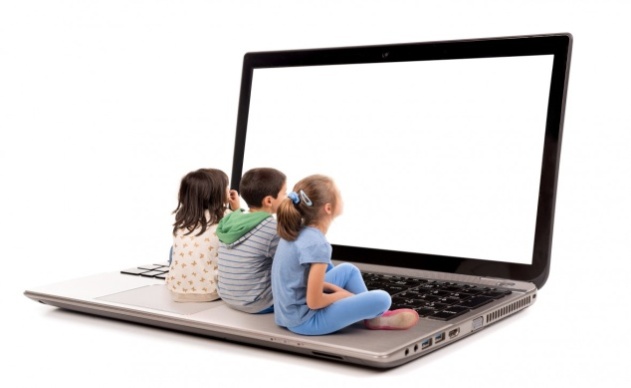 Какая информация причиняет вред здоровью и развитию детей? побуждающая детей к совершению действий, представляющих угрозу их жизни и (или) здоровью, в том числе к причинению вреда своему здоровью, самоубийству; способная вызвать у детей желание употребить наркотические средства, психотропные и (или) одурманивающие вещества, табачные изделия, алкогольную и спиртосодержащую продукцию, пиво и напитки, изготавливаемые на его основе, принять участие в азартных играх, заниматься проституцией, бродяжничеством или попрошайничеством; обосновывающая или оправдывающая допустимость насилия и (или) жестокости либо побуждающая осуществлять насильственные действия по отношению к людям или животным, за исключением случаев, предусмотренных настоящим Федеральным законом; отрицающая семейные ценности и формирующая неуважение к родителям и (или) другим членам семьи; оправдывающая противоправное поведение; содержащая нецензурную брань.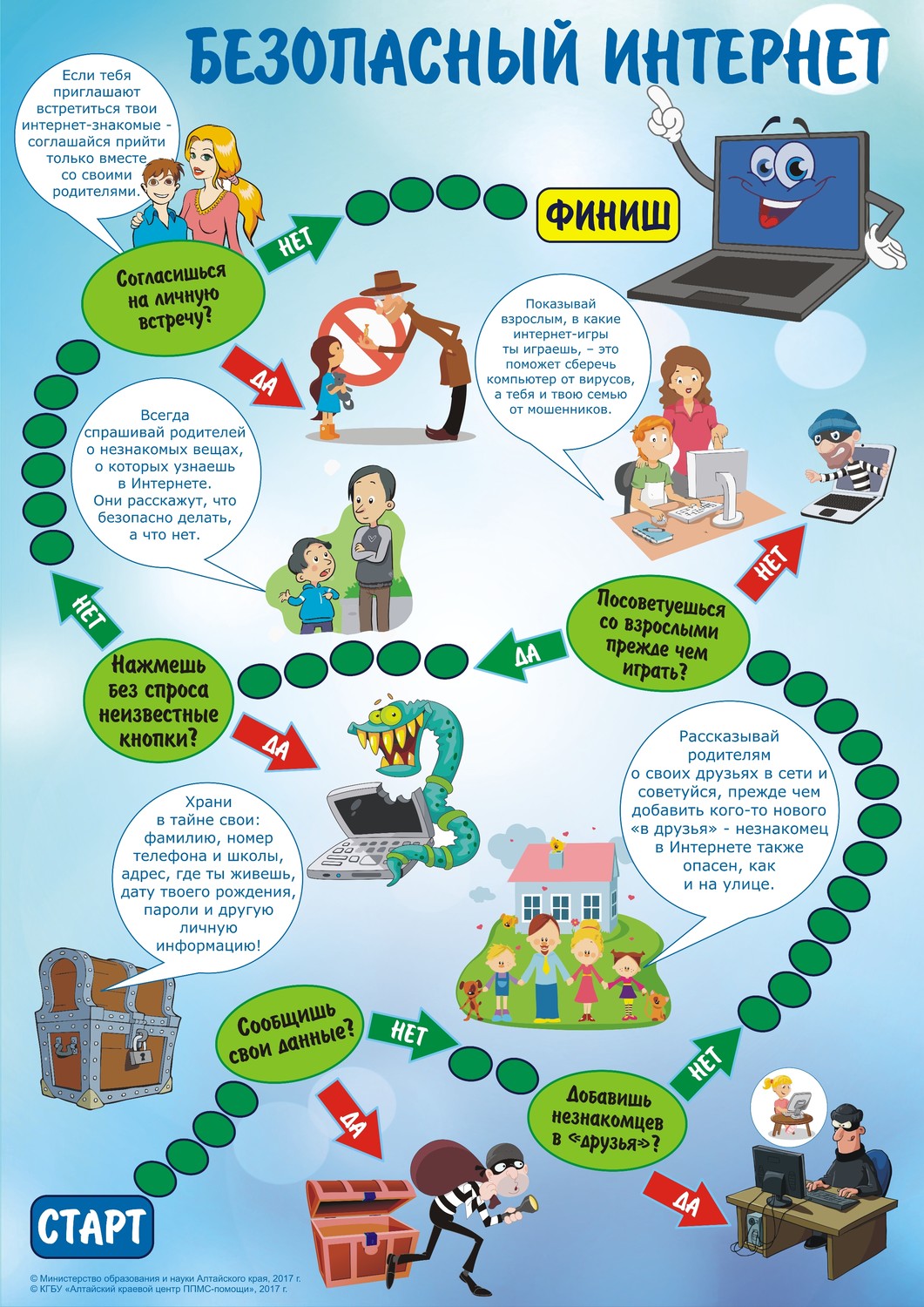 Защитите себя и свой компьютер! Всегда следите за обновлениями вашей операционной системы и браузера (или позвольте им обновляться автоматически). Используйте последнюю версию антивирусной программы и не забывайте регулярно обновлять вирусные базы. Внимательно следите за тем, какие вебсайты вы открываете (не все ссылки безопасны) и что загружаете. Это относится к музыке, фильмам, файлам, плагинам и т.д. Устанавливайте программное обеспечение только из надежных источников Не открывайте подозрительные вложенияк сообщениям электронной почты и самисообщения. Используйте надежные пароли и хранитеих надежным способом. При совершении Интернет-платежейпользуйтесь только проверенными службами. Если вас просят указать личные или финансовые данные по электронной почте, в мгновенном сообщении или на вебстранице, НИКОГДА не делайте этого. Соблюдайте осторожность, если вы выходите в Интернет с помощью сети, которую вы не знаете или которой не доверяете, например бесплатное под-ключение Wi-Fi в кафе.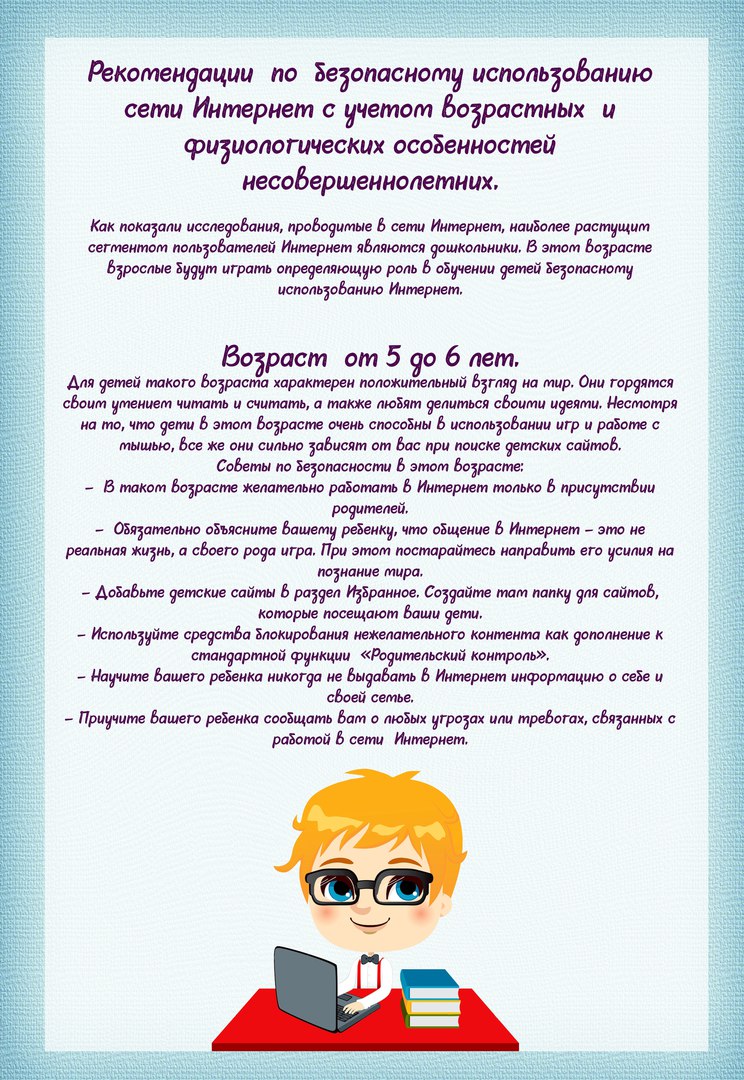 